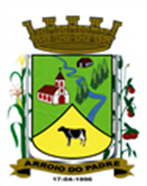 ESTADO DO RIO GRANDE DO SULPREFEITURA DE ARROIO DO PADREGABINETE DO PREFEITO Lei 1.579 de 25 de Fevereiro de 2015.Autoriza o Município de Arroio do Padre a realizar abertura de Crédito Adicional Especial no Orçamento Municipal de 2015.O Prefeito Municipal em exercício de Arroio do Padre, Sr. Luiz Carlos Lichtnow, faz saber que a Câmara Municipal de Vereadores aprovou e eu sanciono e promulgo a seguinte lei.Art.1° Fica autorizado o Município de Arroio do Padre, Poder Executivo a realizar abertura de Crédito Adicional Especial no Orçamento do Município para o exercício de 2015, no seguinte programa de trabalho e respectivas categorias econômicas e conforme as quantias indicadas:A – Aquisição de um Trator e Equipamentos Agrícolas:06 - Secretaria de Agricultura, Meio Ambiente e Desenvolvimento.02 - Serviços de Atendimento a Produção20 – Agricultura608 – Promoção da Produção Agropecuária0109 – Fortalecendo a Agricultura Familiar1.611 – Aquisição de Trator e Equipamentos Agrícolas.4.4.90.52.00.00.00 - Equipamentos e Material Permanente: R$ 164.000,00 (cento e sessenta e quatro mil reais).Fonte de Recurso: 1054 – Aquisição de Trator e Implementos4.4.90.52.00.00.00 - Equipamentos e Material Permanente: 16.330,00 (dezesseis mil trezentos e trinta reais)Fonte de Recurso: 0001 – LivreB – Construção de Sete Unidades Habitacionais:07 – Secretaria de Obras, Infraestrutura e Saneamento05 – Promoção de Melhorias Habitacionais16 – Habitação481 – Habitação Rural0115 – Melhorando as Condições de Moradias1.716 – Construção de Sete Unidades Habitacionais – Área Urbana4.4.90.51.00.00.00 – Obras e Instalações. R$ 137.142,86 (cento e trinta e sete mil, cento e quarenta e dois reais e oitenta e seis centavos)Fonte de Recurso: 1032 – Secretaria de Habitação e Saneamento do Estado4.4.90.51.00.00.00 – Obras e Instalações. R$ 57.329,25 (cinquenta e sete mil, trezentos e vinte e nove reais e vinte e cinco centavos)Fonte de Recurso: 0001 – Livre.4.4.90.51.00.00.00 – Obras e Instalações. R$ 7.200,00 (sete mil e duzentos reais).Fonte de Recurso: 1056 – Participação dos Beneficiários do Programa de Habitação07 – Secretaria de Obras, Infraestrutura e Saneamento05 – Promoção de Melhorias Habitacionais16 – Habitação482 – Habitação Urbana0115 – Melhorando as Condições de Moradias1.717 – Construção de Sete Unidades Habitacionais - Área Rural4.4.90.51.00.00.00 – Obras e Instalações. R$ 22.857,14 (vinte e dois mil, oitocentos e cinquenta e sete reais e quatorze centavos)Fonte de Recurso: 1032 – Secretaria de Habitação e Saneamento do Estado4.4.90.51.00.00.00 – Obras e Instalações. R$ 9.554,88 (nove mil, quinhentos e cinquenta e quatro reais e oitenta e oito centavos)Fonte de Recurso: 0001 – Livre.4.4.90.51.00.00.00 – Obras e Instalações. R$ 1.200,00 (um mil e duzentos reais).Fonte de Recurso: 1056 – Participação dos Beneficiários do Programa de HabitaçãoC – Ampliação da Iluminação Pública:07 - Secretaria de Obras, Infraestrutura e Saneamento.04 - Atendimento dos Serviços Públicos15 – Urbanismo451 – Infraestrutura Urbana0114 – Serviços Públicos Essenciais1.718 - Manutenção e Ampliação da Iluminação Pública4.4.90.51.00.00.00 - Obras e Instalações. R$ 100.000,00 (cem mil reais).Fonte de Recursos: 1055 - Seinfra4.4.90.51.00.00.00 - Obras e Instalações: R$ 15.000,00 (quinze mil reais).Fonte de Recursos: 0001- LivreD – Adequação do Centro de Eventos:04 – Secretaria de Educação, Cultura, Esporte e Turismo08 – Manutenção das Atividades Esportivas27 – Desporto e Lazer812 – Desporto Comunitário0106 – Fomentando a Prática de Esportes1.420 – Adequação do Centro de Eventos4.4.90.51.00.00.00 – Obras e Instalações. R$ 70.000,00 (setenta mil reais)Fonte de Recurso: 0001 – LivreE - Pavimentação no Bairro Progresso:07 - Secretaria de Obras, Infraestrutura e Saneamento.02–Manutenção das Estradas Municipais26 - Transporte782 - Transporte Rodoviário0112 - Melhorias no Sistema Viário1.719 - Pavimentação no Bairro Progresso4.4.90.51.00.00.00 - Obras e Instalações: R$ 83.978,64 (oitenta e três mil, novecentos e setenta e oito reais e sessenta e quatro centavos)Fonte de Recurso: 1037 – Pavimentação Bairro Progresso4.4.90.51.00.00.00 - Obras e Instalações: R$ 9.427,10 (nove mil, quatrocentos e vinte e sete reais e dez centavos)Fonte de Recurso: 0001 – Livre.F - Pavimentação da Rua Imigrantes - Centro:07 - Secretaria de Obras, Infraestrutura e Saneamento.02 – Manutenção das Estradas Municipais26 - Transporte782 - Transporte Rodoviário0112 - Melhorias no Sistema Viário1.720 - Pavimentação da Rua Imigrantes - Centro4.4.90.51.00.00.00 - Obras e Instalações: R$ 120.00,00 (cento e vinte mil reais).Fonte de Recurso: 1013 – Convênio Metroplan4.4.90.51.00.00.00 - Obras e Instalações: R$ 10.000,00 (dez mil reais),Fonte de Recurso: 0001 – LivreG - Pavimentação no Bairro Brasil Para Cristo – Rua 1º de Maio/Imigrantes:07 - Secretaria de Obras, Infraestrutura e Saneamento.02 – Manutenção das Estradas Municipais26 - Transporte782 - Transporte Rodoviário0112 - Melhorias no Sistema Viário1.721 - Pavimentação no Bairro Brasil Para Cristo – Rua 1º de Maio/Imigrantes4.4.90.51.00.00.00 - Obras e Instalações: R$ 265.630,00 (duzentos e sessenta e cinco mil, seiscentos e trinta reais)Fonte de Recurso: 1036 – Pavimentação Brasil Para Cristo4.4.90.51.00.00.00 - Obras e Instalações: R$ 4.370,00 (quatro mil trezentos e setenta reais)Fonte de Recurso: 0001- LivreH - Construção de um Centro de Convivência para Idosos: 05 – Secretaria de Saúde e Desenvolvimento Social06 – Fundo Municipal de Assistência Social – Rec. Vinc.08 – Assistência Social241 – Assistência ao Idoso0108 – Promovendo Atividades Assistenciais1.526 – Construção de Centro de Convivência Para Idosos4.4.90.51.00.00.00 - Obras e Instalações: R$ 160.500,00 (cento e sessenta mil e quinhentos reais)Fonte de Recurso: 1045 – Consulta Popular – Centro de Convivência do Idoso4.4.90.51.00.00.00 - Obras e Instalações: R$ 10.000,00 (dez mil reais)Fonte de Recurso: 0001 – Livre.I - Aquisição de um veículo para o Programa Saúde da Família:05 – Secretaria de Saúde e Desenvolvimento Social03 – Fundo Municipal de Saúde – Rec. Vinculados10 – Saúde301 – Atenção Básica0107 – Assistência Médica a População1.527 – Aquisição de Veículo4.4.90.52.00.00.00 - Equipamentos e Material Permanente: R$ 50.000,00 (cinquenta mil reais)Fonte de Recurso: 4267 – PSF (Aquisição de Veículo para UBS)4.4.90.52.00.00.00 - Equipamentos e Material Permanente. R$ 1.000,00 (um mil reais)Fonte: 0040 – ASPS  J –Ampliação e reforma das dependências da Unidade Básica de Saúde:05 – Secretaria de Saúde e Desenvolvimento Social03 – Fundo Municipal de Saúde – Rec. Vinculados10 – Saúde301 – Atenção Básica0107 – Assistência Médica a População1.528 – Ampliação e Reforma nas Dependências da UBS4.4.90.51.00.00.00 - Obras e Instalações: R$ 185.386,00 (cento e oitenta e cinco mil, trezentos e oitenta e seis reais)Fonte de Recurso: 4269 – PSF (Reforma de UBS)4.4.90.51.00.00.00 - Obras e Instalações: R$ 1.500,00 (um mil e quinhentos reais).Fonte: 0040 – ASPSK - Aquisição de Máquinas e Equipamentos Para a Agricultura Familiar:06 - Secretaria de Agricultura, Meio Ambiente e Desenvolvimento.02 - Serviços de Atendimento a Produção20 – Agricultura608 – Promoção da Produção Agropecuária0109 – Fortalecendo a Agricultura Familiar1.612 – Aquisição de Máquinas e Equipamentos Para a Agricultura Familiar4.4.90.52.00.00.00 - Equipamentos e Material Permanente: R$ 165.750,00 (cento e sessenta e cinco mil, setecentos e cinquenta reais)Fonte de Recurso: 1065 - Aquisição de Maquinas e Equipamentos para Agricultura Familiar4.4.90.52.00.00.00 - Equipamentos e Material Permanente: 4.250,00 (quatro mil duzentos e cinquenta reais)Fonte de Recurso: 0001- LivreValor total do Crédito Adicional Especial: R$ 1.672.405,87 (um milhão, seiscentos e setenta e dois mil, quatrocentos e cinco reais e oitenta e sete centavos)Art. 2° Servirão de cobertura para o Crédito Adicional Especial de que trata o art. 1° desta Lei, recursos provenientes dos órgãos, conforme segue:daUnião, através do Ministério do Desenvolvimento Agrário – MDA: R$ 164.000,00 (cento e sessenta e quatro mil reais), Fonte de Recurso: 1054 – Aquisição de Trator e Implementos;doEstado do Rio Grande do Sul, através da Secretaria de Habitação e Saneamento no valor de R$ 160.000,00 (cento e sessenta mil reais), Fonte de Recurso: 1032 – Secretaria de Habitação e Saneamento do Estado; da Contribuição dos beneficiados do Programa de Habitação: R$ 8.400,00 (oito mil e quatrocentos reais), Fonte de Recurso:1056 – Participação dos Beneficiários do Programa de Habitação;do Estadodo Rio Grande do Sul, através da Secretaria de Infraestrutura e Logística, no valor de R$ 100.000,00 (cem mil reais), Fonte de Recurso:1055 – Seinfrada União, através do Ministério do Turismo: R$ 83.978,64 (oitenta e três mil, novecentos e setenta e oito reais e sessenta e quatro centavos)Fonte de Recurso: 1037 – Pavimentação Bairro Progresso;da Fundação Estadual de Planejamento Metropolitano e Regional – Metroplan: R$ 120.00,00 (cento e vinte mil reais), na Fonte de Recurso: 1013 – Convênio Metroplan;da União, através do Ministério das Cidades: R$ 265.630,00 (duzentos e sessenta e cinco mil, seiscentos e trinta reais), na Fonte de Recurso: 1036 – Pavimentação Brasil Para Cristo;do Estado do Rio Grande do Sul, através da Secretaria de Justiça e Direitos Humanos: R$ 160.500,00 (cento e sessenta mil e quinhentos reais) na Fonte de Recurso: 1045 – Consulta Popular – Centro de Convivência do Idoso;do Estado, através da Secretaria de Saúde: R$ 50.000,00 (cinquenta mil reais) na Fonte de Recurso 4267 – PSF (Aquisição de Veículo para UBS);do Estado do Rio Grande do Sul, através da Secretaria de Saúde: R$ 185.386,00 (cento e oitenta e cinco mil, trezentos e oitenta e seis reais) na Fonte de Recurso: 4269 – PSF (Reforma de UBS);da União, através do Ministério da Agricultura, Pecuária e Abastecimento: R$  165.750,00 (cento e sessenta e cinco mil, setecentos e cinquenta reais), na Fonte de Recuso: 1065 - Aquisição de Maquinas e Equipamentos para Agricultura Familiar.do Município, através de recursos provenientes do superávit financeiro verificados no exercício de 2014, no valor de R$ 208.661,23 (duzentos e oito mil, seiscentos e sessenta e um reais e vinte e três centavos), na Fonte de Recurso: 0001 - Livre.Art.3° Esta Lei entra em vigor na data de sua publicação.Arroio do Padre, 25 de Fevereiro de 2015. Visto Técnico: 	Loutar Prieb                                                                                                                                                      Secretário de Administração, Planejamento                                                                                                                                                                                               Finanças, Gestão e Tributos ____________________Luiz Carlos LichtnowPrefeito Municipal em Exercício 